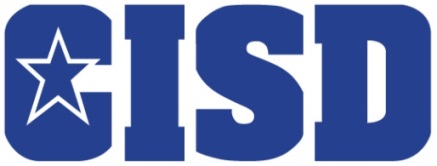 HEALTH SERVICES AGENDACISD Mission Statement:Crowley ISD provides our students with excellence in education so that all students achieve their full potential.Price of Admission:Passion with High Expectations * Integrity * Commitment to Growth Mindset * Innovator’s Mindset * Collaborative Mindset * Courtesy, Dignity, Respect and ProfessionalismMeeting Norms/Commitments:We will maximize meeting time.We will ensure that we are addressing topics that are relevant to the entire team and will post agenda items in a timely manner.We will be open and honest – without hidden agendas – and will think about the organization instead of the department.We will make sure that all voices are heard and respect other’s opinions.We will encourage debate and respond to conflict with empathy.We will work to reach consensus when possible, and will maintain positive intent when we need to disagree.We will maintain confidentiality.We will keep the lines of communication flowing freely.We will ensure that we are prepared for multiple possible outcomes.We will know if a meeting is a success and productive by ensuring that all meetings have a clear, stated purpose.MeetingSHACSHACSHACDateOctober 26, 2022October 26, 2022Start Time2:00 pmEnd Time3:00 pmLocationhttps://crowley-k12-tx-us.zoom.us/j/9188837135https://crowley-k12-tx-us.zoom.us/j/9188837135Facilitator:Misty VancampenFacilitator:Misty VancampenScribe:Jennifer TimmonsScribe:Jennifer TimmonsTime Keeper:Time Keeper:Parliamentarian:Please read/review the following:Please bring the following:KEY MEETING OUTCOME(S)KEY MEETING OUTCOME(S)KEY MEETING OUTCOME(S)KEY MEETING OUTCOME(S)KEY MEETING OUTCOME(S)KEY MEETING OUTCOME(S)KEY MEETING OUTCOME(S)Goal 1: Thriving Students
All Crowley ISD students will be equipped to thrive today and in the future.

• Ensure a safe, secure and nurturing school environment.
• Provide a variety of learning and real-world experiences that enhance academic achievement.
• Nurture social and emotional development in all students. 
• Ensure equitable access to district curriculum, aligned instructional processes, resources and experiences for all learners.
• Cultivate future-ready students.

Goal 2: Engaged Community 
Crowley ISD will partner with families and the community to meet the needs of all students. • Create opportunities for students, families and community members to engage and learn together. 
• Engage in and sustain meaningful partnerships with community members and organizations to enhance the learner’s experience. 
• Engage in consistent, current and interactive communication that meets the needs of our diverse community. 
• Ensure a safe, welcoming and engaging environment that fosters a sense of community among our families and staff. 
• Identify campus liaisons to create and maintain relationships with families, community members and organizations. 
• Ensure financial responsibility and transparency to meet student needs. Goal 3: Empowered Staff
Crowley ISD will empower all staff to provide a quality education for all students.

• Evaluate and enhance current professional development. 
• Implement a comprehensive, tiered program of learning opportunities for all staff. 
• Equitably distribute and effectively use resources across the district. Goal 1: Thriving Students
All Crowley ISD students will be equipped to thrive today and in the future.

• Ensure a safe, secure and nurturing school environment.
• Provide a variety of learning and real-world experiences that enhance academic achievement.
• Nurture social and emotional development in all students. 
• Ensure equitable access to district curriculum, aligned instructional processes, resources and experiences for all learners.
• Cultivate future-ready students.

Goal 2: Engaged Community 
Crowley ISD will partner with families and the community to meet the needs of all students. • Create opportunities for students, families and community members to engage and learn together. 
• Engage in and sustain meaningful partnerships with community members and organizations to enhance the learner’s experience. 
• Engage in consistent, current and interactive communication that meets the needs of our diverse community. 
• Ensure a safe, welcoming and engaging environment that fosters a sense of community among our families and staff. 
• Identify campus liaisons to create and maintain relationships with families, community members and organizations. 
• Ensure financial responsibility and transparency to meet student needs. Goal 3: Empowered Staff
Crowley ISD will empower all staff to provide a quality education for all students.

• Evaluate and enhance current professional development. 
• Implement a comprehensive, tiered program of learning opportunities for all staff. 
• Equitably distribute and effectively use resources across the district. Goal 1: Thriving Students
All Crowley ISD students will be equipped to thrive today and in the future.

• Ensure a safe, secure and nurturing school environment.
• Provide a variety of learning and real-world experiences that enhance academic achievement.
• Nurture social and emotional development in all students. 
• Ensure equitable access to district curriculum, aligned instructional processes, resources and experiences for all learners.
• Cultivate future-ready students.

Goal 2: Engaged Community 
Crowley ISD will partner with families and the community to meet the needs of all students. • Create opportunities for students, families and community members to engage and learn together. 
• Engage in and sustain meaningful partnerships with community members and organizations to enhance the learner’s experience. 
• Engage in consistent, current and interactive communication that meets the needs of our diverse community. 
• Ensure a safe, welcoming and engaging environment that fosters a sense of community among our families and staff. 
• Identify campus liaisons to create and maintain relationships with families, community members and organizations. 
• Ensure financial responsibility and transparency to meet student needs. Goal 3: Empowered Staff
Crowley ISD will empower all staff to provide a quality education for all students.

• Evaluate and enhance current professional development. 
• Implement a comprehensive, tiered program of learning opportunities for all staff. 
• Equitably distribute and effectively use resources across the district. Goal 1: Thriving Students
All Crowley ISD students will be equipped to thrive today and in the future.

• Ensure a safe, secure and nurturing school environment.
• Provide a variety of learning and real-world experiences that enhance academic achievement.
• Nurture social and emotional development in all students. 
• Ensure equitable access to district curriculum, aligned instructional processes, resources and experiences for all learners.
• Cultivate future-ready students.

Goal 2: Engaged Community 
Crowley ISD will partner with families and the community to meet the needs of all students. • Create opportunities for students, families and community members to engage and learn together. 
• Engage in and sustain meaningful partnerships with community members and organizations to enhance the learner’s experience. 
• Engage in consistent, current and interactive communication that meets the needs of our diverse community. 
• Ensure a safe, welcoming and engaging environment that fosters a sense of community among our families and staff. 
• Identify campus liaisons to create and maintain relationships with families, community members and organizations. 
• Ensure financial responsibility and transparency to meet student needs. Goal 3: Empowered Staff
Crowley ISD will empower all staff to provide a quality education for all students.

• Evaluate and enhance current professional development. 
• Implement a comprehensive, tiered program of learning opportunities for all staff. 
• Equitably distribute and effectively use resources across the district. Goal 1: Thriving Students
All Crowley ISD students will be equipped to thrive today and in the future.

• Ensure a safe, secure and nurturing school environment.
• Provide a variety of learning and real-world experiences that enhance academic achievement.
• Nurture social and emotional development in all students. 
• Ensure equitable access to district curriculum, aligned instructional processes, resources and experiences for all learners.
• Cultivate future-ready students.

Goal 2: Engaged Community 
Crowley ISD will partner with families and the community to meet the needs of all students. • Create opportunities for students, families and community members to engage and learn together. 
• Engage in and sustain meaningful partnerships with community members and organizations to enhance the learner’s experience. 
• Engage in consistent, current and interactive communication that meets the needs of our diverse community. 
• Ensure a safe, welcoming and engaging environment that fosters a sense of community among our families and staff. 
• Identify campus liaisons to create and maintain relationships with families, community members and organizations. 
• Ensure financial responsibility and transparency to meet student needs. Goal 3: Empowered Staff
Crowley ISD will empower all staff to provide a quality education for all students.

• Evaluate and enhance current professional development. 
• Implement a comprehensive, tiered program of learning opportunities for all staff. 
• Equitably distribute and effectively use resources across the district. Goal 1: Thriving Students
All Crowley ISD students will be equipped to thrive today and in the future.

• Ensure a safe, secure and nurturing school environment.
• Provide a variety of learning and real-world experiences that enhance academic achievement.
• Nurture social and emotional development in all students. 
• Ensure equitable access to district curriculum, aligned instructional processes, resources and experiences for all learners.
• Cultivate future-ready students.

Goal 2: Engaged Community 
Crowley ISD will partner with families and the community to meet the needs of all students. • Create opportunities for students, families and community members to engage and learn together. 
• Engage in and sustain meaningful partnerships with community members and organizations to enhance the learner’s experience. 
• Engage in consistent, current and interactive communication that meets the needs of our diverse community. 
• Ensure a safe, welcoming and engaging environment that fosters a sense of community among our families and staff. 
• Identify campus liaisons to create and maintain relationships with families, community members and organizations. 
• Ensure financial responsibility and transparency to meet student needs. Goal 3: Empowered Staff
Crowley ISD will empower all staff to provide a quality education for all students.

• Evaluate and enhance current professional development. 
• Implement a comprehensive, tiered program of learning opportunities for all staff. 
• Equitably distribute and effectively use resources across the district. Goal 1: Thriving Students
All Crowley ISD students will be equipped to thrive today and in the future.

• Ensure a safe, secure and nurturing school environment.
• Provide a variety of learning and real-world experiences that enhance academic achievement.
• Nurture social and emotional development in all students. 
• Ensure equitable access to district curriculum, aligned instructional processes, resources and experiences for all learners.
• Cultivate future-ready students.

Goal 2: Engaged Community 
Crowley ISD will partner with families and the community to meet the needs of all students. • Create opportunities for students, families and community members to engage and learn together. 
• Engage in and sustain meaningful partnerships with community members and organizations to enhance the learner’s experience. 
• Engage in consistent, current and interactive communication that meets the needs of our diverse community. 
• Ensure a safe, welcoming and engaging environment that fosters a sense of community among our families and staff. 
• Identify campus liaisons to create and maintain relationships with families, community members and organizations. 
• Ensure financial responsibility and transparency to meet student needs. Goal 3: Empowered Staff
Crowley ISD will empower all staff to provide a quality education for all students.

• Evaluate and enhance current professional development. 
• Implement a comprehensive, tiered program of learning opportunities for all staff. 
• Equitably distribute and effectively use resources across the district. OPENING REMARKSOPENING REMARKSOPENING REMARKSOPENING REMARKSOPENING REMARKSOPENING REMARKSOPENING REMARKSWelcome to 2022/2023 School YearWelcome to 2022/2023 School YearWelcome to 2022/2023 School YearWelcome to 2022/2023 School YearWelcome to 2022/2023 School YearWelcome to 2022/2023 School YearWelcome to 2022/2023 School YearACTION REQUIREDACTION REQUIREDACTION REQUIREDACTION REQUIREDACTION REQUIREDACTION REQUIREDACTION REQUIREDKey Question(s)DurationFacilitatorGoalsTopicTopicNotes/Decisions Made/Follow Up Needed/Person(s) ImpactedWhat are the SHAC meeting Norms/Commitments?5 MinutesMisty VanCampen1,2,3Goal 1: Thriving Students, Goal 2: Engage Community, and Empower staffInputInputInputInputInputInputInputKey Question(s)DurationFacilitatorGoalsTopicTopicNotes/Decisions Made/Follow Up Needed/Person(s) ImpactedHow did last year’s SHAC meetings go?5 MinutesMisty VanCampen1,2,3SHAC voted to move forward with the CATCH program last year and that is going great.How can Narcan help in an overdose?20 MinutesMisty VanCampen1,2,3Narcan is a medication that reverses the side effects of an opioid overdose for a short period of time to get the person the help they need. Opioid overdoses are happening more and more in the school setting. We would like to go to the board to present this to have Narcan on every campus. SHAC voted to move forward to present to the board. Where are we in nutrition with Crowley ISD?10 MinutesHannah Post1,2,3Aramark is almost fully staffed with employees. Aramark is back on track doing monthly promotions. Make your own Raman and potato bar has gone over well with students.Mental Health is partnering with the county to get resources for our students that need help. Partnering with community to help with adults as well on Jan 23, 2023.InformationInformationInformationInformationInformationInformationInformationKey Question(s)DurationFacilitatorGoalsTopicTopicNotes/Decisions Made/Follow Up Needed/Person(s) ImpactedWhat does SHAC do?10 MinutesMisty VanCampen1,2,3SHAC provides impact on student health and wellness advisory. SHAC consists of parents, community leaders and school personal.  Interested in youth, awareness of community. And majority is parents. We have no legal authority.Who are our SHAC members?10 MinutesMisty VanCampen1,2,3Introduction of 10 participates in attendance of today’s meeting.Norms followed? yes / no If no, identify areas of opportunity below.Norms followed? yes / no If no, identify areas of opportunity below.Norms followed? yes / no If no, identify areas of opportunity below.Norms followed? yes / no If no, identify areas of opportunity below.Norms followed? yes / no If no, identify areas of opportunity below.Discussion protocol followed? yes / no / n/aIf no, identify areas of opportunity below.Discussion protocol followed? yes / no / n/aIf no, identify areas of opportunity below.Roles adhered to? yes / noIf no, identify areas of opportunity below.Roles adhered to? yes / noIf no, identify areas of opportunity below.Roles adhered to? yes / noIf no, identify areas of opportunity below.Roles adhered to? yes / noIf no, identify areas of opportunity below.Roles adhered to? yes / noIf no, identify areas of opportunity below.All action Items addressed?  yes / noAll action Items addressed?  yes / noClear next steps and follow up for each item? yes / noClear next steps and follow up for each item? yes / noClear next steps and follow up for each item? yes / noClear next steps and follow up for each item? yes / noClear next steps and follow up for each item? yes / noClear next steps and follow up for each item? yes / noClear next steps and follow up for each item? yes / no